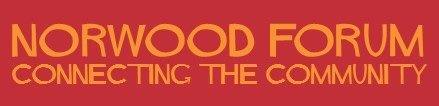 Norwood Forum Committee candidate notes 2021-22 Norwood Forum is a volunteer-led organisation covering the three current southern Lambeth wards of Gipsy Hill, Knights Hill and Thurlow Park.  We aim to celebrate our wonderful neighbourhood and its vibrant, diverse, but cohesive community whilst making a positive difference to the quality of life for people who live and work here. Register for our regular newsletter, dedicated to communicating and connecting the local community.Membership of the Forum itself is open to any individual, organisation or business with an interest in Norwood and in furthering the Forum’s objectives, who also accept and abide by the Code of Conduct for Forum members; see Annex 1 of the Constitution: www.norwoodforum.org/constitutionThe Norwood Forum Committee comprises up to 11 positions available as ordinary Committee members (without portfolio), together with the four officers of the Forum: Chair, Vice Chair, Secretary and Treasurer. The Committee and officers are responsible for overseeing and managing the Forum, and are directly accountable to the Norwood Forum.  Further details of the duties of the Committee and of individual officers, as well as procedures for nominations and elections to the Committee, are set out in the Forum’s constitution (see Annex 2).In completing your form, please ensure you complete section 4: the candidate’s supporting statement, to explain why you want to join the Committee, what specific areas you want to work on, and if you are standing for a Committee officer post, what you will bring to that role. Closing date and time for applications: 12noon, Saturday 26 June 2021.  Candidates should complete and send the nomination form by this deadline to info@norwoodforum.org. Please note (as set out in the Constitution (para.6d)): “The Committee reserves the right to request further information from nominees regarding their application to serve on the Committee or as an officer, including information regarding association with Norwood, previous experience or expertise that may be relevant, and possible conflicts of interests. Nominees agree to make available relevant information for consideration by the Committee and Forum.”New Committee members and officers will serve from the Norwood Forum AGM to be held online on Saturday 3 July 2021 (12:30-1:30pm). Plans to hold the AGM during a community fair running from 11am-3pm at The Old Library, 14-16 Knights Hill, West Norwood, SE27 0HY had to be abandoned because of the government decision to delay the lifting of Covid-19 restrictions.If any nomination forms are rejected, the Chair or Secretary will advise the prospective committee member accordingly.